РЕШЕНИЕот 14.07.2016 г.  № 216  с. Усть-НицинскоеОб утверждении тарифов на вывоз твердых бытовых отходов МУП «Жилкомсервис» на 2016 годЗаслушав и обсудив информацию директора Муниципального унитарного предприятия «Жилкомсервис» А.А. Захарова об утверждении  тарифов на вывоз твердых бытовых отходов по МУП «Жилкомсервис» на 2016 год, Дума Усть-Ницинского сельского поселения Утвердить тарифы на вывоз твердых бытовых отходов  МУП «Жилкомсервис» на 2016 год (приложение № 1).Настоящее решение опубликовать в «Информационном вестнике Усть-Ницинского сельского поселения».Контроль за исполнением данного решения возложить на  комиссию по аграрным  вопросам, строительству, жилищно-коммунальному хозяйству (председатель Востриков Ю.И.). Глава Усть-Ницинского сельского поселения 							К.Г. СудаковаПриложение № 1 к решению Думы Усть-Ницинского сельского поселения от 14.07.2016 № 216Калькуляциясебестоимости  по вывозу ( сбору) твердых бытовых отходов по МУП « Жилкомсервис»с 1 июня 2016 годаЗарплата 1 работника в месяц -175,87 руб * 3 раза в месяц =527,62 рубОтчисления 30,2% - 159,34 рубУслуги тракторов 2 трактора *990,00 руб/час *2 часа * 3  раза в месяц = 11880,00Итого затрат за месяц  - 12566,96 руб12566,96 руб : 144 квартиры = 87 руб в месяц  при вывозе  ТБО  3 раза в месяц)65 руб в месяц при вывозе ТБО 2 раза в месяц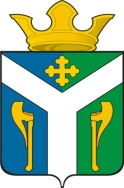 ДУМАУсть – Ницинского сельского поселенияСлободо – Туринского муниципального районаСвердловской области